PREOBRAŽENI LISTIPreobraženi listi so listi, ki opravljajo drugačno nalogo kot zeleni listi. Ti lahko tudi izgubijo sposobnost fotosinteze. Kaj misliš, katere naloge opravljajo preobraženi listi na spodnjih fotografijah? Poimenuj preobražen list pri posamezni rastlini in zapiši, kakšno vlogo ta list opravlja. _____________________    ________________________________________      b)   _____________________    ________________________________________      c)   _____________________    ________________________________________                                                        d)   _____________________    ________________________________________                                                       e)   _____________________    ________________________________________                                                 Listni trn pri kaktusu     b)  Listna vitica pri grahu          c) List mesojede     		                                                                       okroglolistne rosike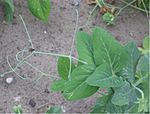 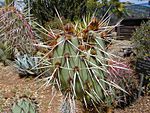 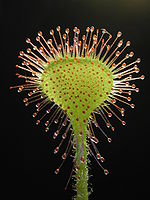  d) venčni listi božične zvezde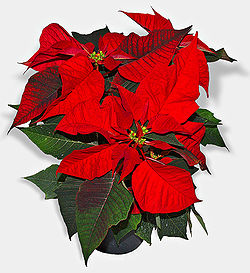                         e) luskolisti čebule                                                                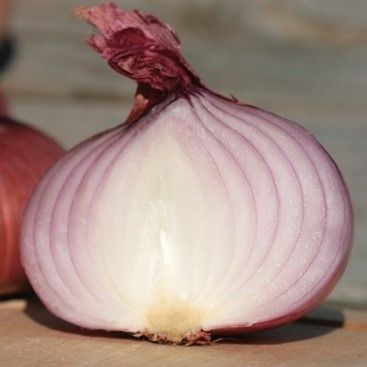       (Slikovni viri: Wikipedija)Pri reševanju naloge si pomagaj z učbenikom na str. 80 ter svetovnim spletom. Če česa kljub prebrani literaturi ne boš razumel, mi lahko pišeš na mail: petra.usaj@os-sturje.si.